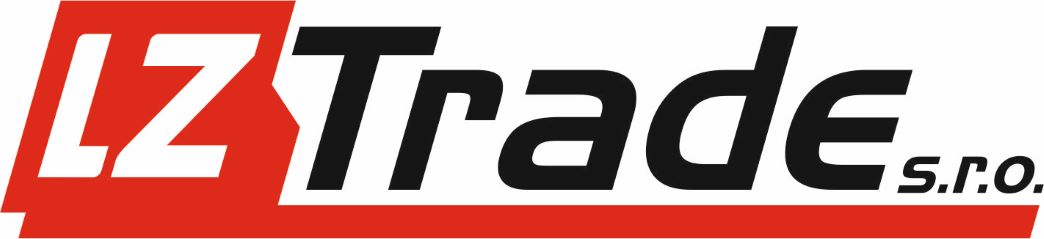                              Formulář pro odstoupení od smlouvy                               Oznamuji, že odstupuji od smlouvy o nákupu tohoto  zboží :Číslo faktury: Datum převzetí zboží:  Jméno a příjmení zákazníka:  Adresa zákazníka: Číslo účtu pro vrácení platby:   ------------------------------------                                               ----------------------------------------------                                                                                Datum a místo                                                                           Podpis zákazníka                                                                                    (pokud je formulář zaslán v papírové podobě)       